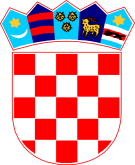 REPUBLIKA HRVATSKA   ZADARSKA ŽUPANIJA   OPĆINA PRIVLAKA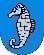            Ivana Pavla II  46          23233 PRIVLAKAKLASA: 372-02/21-01/3URBROJ: 2198/28-02-21-1Privlaka, 25. lipnja 2021. godineTemeljem članka 15. Zakona o javnoj nabavi (“Narodne novine” broj 120/16), članka 1. stavka 1.1. Pravilnika o provedbi postupka jednostavne nabave roba, radova i usluga od 30.lipnja 2017.g. (KLASA: 011-01/17-01/01, URBROJ: 2198/28-02-17-1) i članka 46. Statuta Općine Privlaka (“Službeni glasnik Zadarske županije” broj 05/18, 07/21), Načelnik Općine dana 25. lipnja 2021. godine donosiODLUKUo pokretanju postupka jednostavne nabave u predmetu javne nabave usluge nadzora nad radovima izgradnje dječjeg vrtića – JN 30/21Članak 1.Ovom odlukom određuje se početak postupka jednostavne nabave u predmetu javne nabave usluge nadzora nad radovima izgradnje dječjeg vrtića – evidencijski broj nabave JN 30/21. Članak 2.Postupak javne nabave provodi imenovano stručno povjerenstvo u sastavu: 1. Barbara Glavan, pročelnica u Općini Privlaka, za predsjednicu2. Katarina Šango, viši stručni suradnik za proračun, financije i računovodstvo, za člana3. Antonio Glavan, stručni suradnik za komunalne poslove, za članaČlanak 3.Procijenjena vrijednost nabave iznosi 199.900,00 kuna.Članak 4.Ova Odluka stupa na snagu danom donošenja, a bit će objavljena na mrežnim stranicama Općine Privlaka.Načelnik Općine PrivlakaGašpar Begonja, dipl.ing.